Всем привет! Ты молод и имеешь уверенную гражданскую позицию! Тебе есть, что предложить профсоюзному движению! Для тебя есть отличное предложение! Прими участие в конкурсе Федерации профсоюзов Свердловской области "Молодой профсоюзный лидер-2023"! Для этого тебе нужно до 26 июня 2023 года заполнить заявку-анкету, записать видео профвизитку и отправить её на электронный адрес молодёжного совета ФПСО msfpso@yandex.ru Затем тебя ждёт интеллектуальная викторина на знание профсоюзной деятельности, которую ты сможет пройти в любое удобное для тебя время с 27 по 29 июня 2023 года в онлайн формате. Сделай правильный выбор, ведь сейчас самое время проявить себя А призёры областного конкурса "Молодой профсоюзный лидер-2023" - бонусом получат приглашение на окружной этап конкурса "Молодой профсоюзный лидер-2023", где участники посоревнуются за поездку на федеральный этап Программы ФНПР "Стратегический резерв 2023", который за последние несколько лет прошёл в Пятигорске, Сочи, Казани и Москве. Там всем найдётся занятие! #профсоюз #моллидер #ФПСО #стратегическийрезерв2023 #стратрезерв2023 #молодежьФНПР #профсоюзнаямолодежь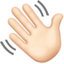 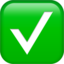 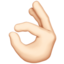 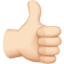 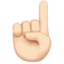 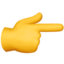 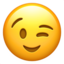 